BONITA VALLEY GARDEN CLUB BYLAWS; Article III Section 4 (Excerpt)New members joining between January 1 and March 31 shall pay one-half of the annual dues. Members joining in April or May shall pay full dues and membership will include the following year. 
Renewal dues are payable in advance on or before May 15 and delinquent on June 15. Members who do not pay their dues by July 15 will no longer be considered a member and will not be listed in the yearbook.New members dues $35.00 includes name tag, yearbook, monthly newsletter and Fun!Interests & Hobbies:How did you hear about BVGC?Mail Application to Membership VP:  Irasema Taylor2622 Santa Maria Ct., Chula Vista 91914Make check payable to Bonita Valley Garden ClubIf you have questions, you can call Irasema at 619-216-4500 or email to irasemataylor@cox.net------------------------------------------------------------------------------------------------------------------------------------------------------------For Office Use Only:Form of Payment:    Cash    Check: # ________	Date Received: _____________________________Instructions to Membership VP:Make 2 copies. Provide 1 copy with payment to Treasurer. Provide 1 copy to Yearbook Chair along with a photo of the new member.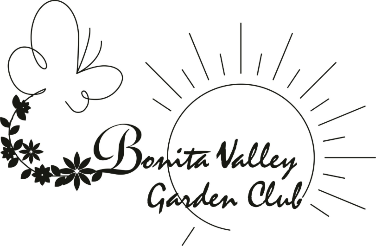 New Member ApplicationDateNameNameNameNameName as you would like it to appear in yearbook and on nametag (if different)Name as you would like it to appear in yearbook and on nametag (if different)Street AddressStreet AddressStreet AddressCityCityCityZIPMain PhoneMain PhoneCell PhoneCell PhoneEmailEmailEmailBirthday Month & DayBirthday Month & DayName of Spouse/PartnerName of Spouse/PartnerName of Spouse/PartnerName of Spouse/PartnerName of Spouse/PartnerCivic BeautificationConservationCraftsFloral DesignFund RaisingHorticultureHospitalicyPublicityWebsiteOther:
_____________BVGC Member:
________________BVGC Event: 
_________________Publication/
newspaperOther:
_____________